Covenant CommissionHorseshoe Falls Regional Councilof The United Church of CanadaSupports, Connects, Empowers Communities of Faith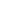 					DRAFT MINUTESThursday December 2nd, 2021 at 9amVia ZoomRoster: (10) Jane Wyllie, Doug Mills, Kathi Phillips, Carolyn Smith, Mary Anderson, Alison Miculan, Amadeus Pyralis, Steven Lowden, Dianne Everitt, Judy Chartrand, Shawn BauschStaff Support: Michele Petick, Administration, Administrative Assistant, Mission and FinanceRev. Adrianne Robertson, Acting Minister, Congregational Support and MissionPresent:  Mary Anderson, Alison Miculan, Amadeus Pyralis, Steven Lowden, Dianne Everitt, Judy Chartrand, Adrianne Robertson, Michele PetickRegrets:  Kathi Phillips, Carolyn Smith, Jane Wylie Absent:  Doug Mills, Shawn BauschWelcome and Constitute Meeting: I constitute this meeting in the name of Jesus Christ, the one true head of the Church and by the authority invested in me by this meeting of the Horseshoe Falls Regional Council for whatever business may properly come before it.  The bounds of the meeting will be the Zoom call.The meeting was constituted and opened by Rev. Dianne EverittAcknowledging the Land: Treaty 3 and the complexities of the number of treaties.Opening Worship: In the wilderness. Cloud by day, flame by night, God’s presence is always with us.Approval of Agenda:	MOTION by Mary /Amadeus that the agenda be accepted as circulated.New Business:	Greystone/Tapleytown Rental Agreement						MOTION by Alison / Steven the Covenant Commission of Horseshoe Falls Regional Council give its consent to Trustees of Greystone United Church and the former Tapleytown United Church to enter into a rental agreement with the buyer of the former Tapleytown United Church with the following details:
Buyers to pay an additional $10,000.00 deposit on the purchase price of the propertyBuyers to pay $2,000.00 per month of which will cover the actual electrical and gas utility costs plus monthly insurance cost with the balance to be credited towards the final purchase price upon final closing.Provide a signed lease agreement.Buyers to obtain their own Contents and Liability insurance coverage. 
Term: Starting upon date Buyers accepted these terms November 9, 2021 Ending date of final sale which will be completed once RPlan completed and title properly registered with Land Registry office. (Expect mid-January)CARRIEDSt. John’s, Georgetown:  Amended closing date for sale of Glen Williams PropertyMOTION Judy / Steven that the Covenant Commission of Horseshoe Falls Regional Council give its consent to the Trustees of St. John’s United church Georgetown and Glen Williams to move forward with the amended agreement of purchase and sale of the Glen Williams United Church, changing the original closing date of December 10, 2021 to December 22, 2021.	CARRIEDNext Meeting:   Tuesday December 14, 2021 @ 7pmADJOURNMENT